MINUTES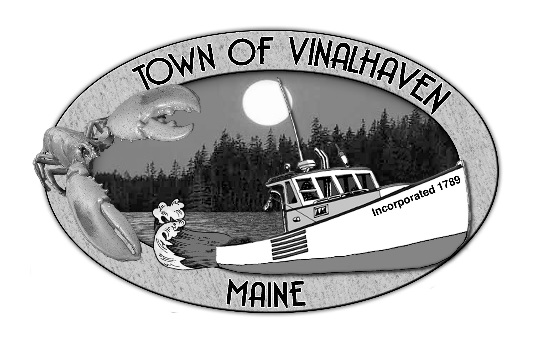 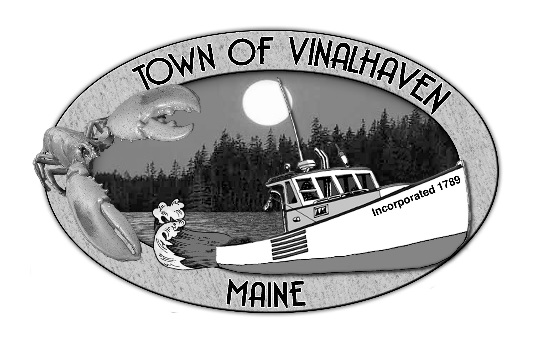 Monday, July 8th, 20196:00 PMTOWN OFFICERoll Call - Selectmen Eric Gasperini, Pamela C. Alley, Phillip Crossman and Jacob Thompson; Town Manager Andrew J. Dorr; and Deputy Town Clerk Elizabeth Bunker.  Selectman Donald W. Poole was absent.Also present were Robert “Bo” Hoppin, Molly Carlson, Betsy Hopkins, John Cochran, Bill Chilles, Erin Creelman, Gabe McPhail, Rachel Noyes, and Barbara Philbrook.Minutes – Approve the minutes from the June 24th, 2019 Meeting - Motion by Jake Thompson to approve the minutes from the June 24th, 2019 Meeting.  Second by Eric Gasperini.  Vote 4/0/0.  Motion carried.Approve and Sign Treasurer’s Warrants # 2 - Motion by Pam Alley to approve and Sign Treasurer’s Warrants #2.  Second by Eric Gasperini.  Vote 4/0/0.  Motion carried.Approve Agenda - Add 5b. New Hope for Women, 5c. Life Flight, 7f. Ambulance Report, 9b. Ambulance Director, and 9c. Surplus Equipment Mower Bid.  Motion by Eric Gasperini to approve the agenda as amended.  Second by Phil Crossman.  Vote 4/0/0.  Motion carried.Communications Hurricane Island - Bo, Executive Director for the Hurricane Foundation, was present to address the Board.  He informed the Board that the Foundation had applied for tax relief from the Town and was denied.  The Foundation wants to have better communication with the Town, Select Board and the School.  They had 5000 “student days” last year (1 student for 5 days = 5 days).  Their goals are to integrate science research and education - they have been working on aquaculture projects with scallops, kelp, mussels, and oysters.  They also hope to add urchin research.  Bo talked about the cost per student, per day.  They do have some support from the Land Trust.  They want to work towards a year-round relationship with the VH School, and the other island schools (North Haven and Islesboro). 
In response to their denial for tax relief, they plan to file an appeal with the Superior Court.  They want to grow their work with neighboring islands and feel the tax relief will help.
New Hope for Woman & c. Life Flight of Maine - The Board received letters of thanks from New Hope from Women and Life Flight of Maine for donations.Speakers from the Floor - None
Committee and Department Reports/AppointmentsAnnual Municipal Official, Board & Committee Appointments - Margaret Olson would like to be added to the Library Trustees.  Motion by Eric Gasperini to appoint Margaret Olson to the Library Trustees.  Second by Pam Alley.  Vote 4/0/0.  Motion carried.
Motion by Eric Gasperini to approve the list of Municipal Officials, Board and Committee appointments who would like to renew their terms.  Second by Jake Thompson.  Vote 4/0/0.  Motion carried.  Accept & Appropriate Donations - Motion by Eric Gasperini to accept and appropriate donations.  Second by Phil Crossman.  Vote 4/0/0.  Motion carried.Waste Watchers - The Waste Watchers have been awarded the grant money they applied for ($20,425).  They had initially asked for more, so this turns their original project from a 2-year pilot to a 1-year pilot program.  They received less money for some aspects, but more in other areas.  The committee still feels they can cover labor costs with the money received.  There was discussion on site maintenance and when the site could be ready.  The plan was to use the site between the Transfer Station and the entrance to the Shooting Range.  Since applying for the grant more material has been added to this site due to culvert work.  The original estimate to move this material to the future Public Works site would now be more than first thought.  Motion by Phil Crossman for Andy to get an estimate to have the material moved.  Second by Eric Gasperini.  Vote 4/0/0.  Motion carried.  The contract needs to be reviewed.  Gabe wanted to make sure the Board was ok with Andy signing the contract with the assumption that the material would be moved.  Motion by Phil Crossman to authorize Andy to sign the contract.  Second by Pam Alley.  There was discussion on the consequences on waiting to sign.  Andy wanted to stress that there is a difference in getting the project started vs. having a site designated.  There was a consensus to wait until after discussion on the Public Works building to vote on this matter.  Revisited:  Motion by Phil Crossman for Andy to research prices and options for the material and for him to use his discretion on signing the contract.  Second by Pam Alley.  Vote 4/0/0.  Motion carried.
Waste Watchers is asking if is okay with the Board for the committee to partner with the school to help with collecting left over/gently used school supplies and offer them as an alternative to buying new.  Motion by Phil Crossman in favor of Waste Watchers partnering with the VH School.  Second by Eric Gasperini.  Vote 4/0/0.  
Andy spoke with Kevin Waters from PIA and Randy Farnham about extending the runway and if the material from the composting project site could be used for the base of the extension.  They are still discussion on whether this extension takes land from abutters or if it’s covered in the overlay.
Road Commissioner - The Board reviewed the Road Commissioners Report.  Barb Philbrook asked about the paving timeline.  Andy said it is in the contract with the State that paving is scheduled to start between the end of August and the end of October.  Woodard & Curran Status Report - Report not available.
Ambulance Report - The Board reviewed the Ambulance Report.  Calls are up, especially after a busy week last week.  Old Business       Dangerous Building – Star of Hope - Erin Creelman stressed the importance of getting fire alarms in the building.  There was discussion on systems using power or being battery powered, and use of wireless technology.  Larry Sterrs (Star of Hope Foundation) has met with Horch Roofing, Andrew Quinlan (pest control), C.W. Conway & Sons, and Sea Coast Security about making improvements to the building.
Motion by Phil Crossman to formally request that the estate install fire alarms by August 1, 2019.  Second by Eric Gasperini. Vote 4/0/0.  Motion carried.
Rachel Noyes asked if there was any hint indicated that things are indeed going to happen with the building.  Yes: Larry Sterrs has stated there will be community engagement over the summer.  John Cochran asked if the estate/foundation had resources and the flexibility to use those resources for improvements to the buildings.  Andy said that the estate/foundation does have resources they can use.Harbor Ordinance - Parking Permits - No discussion on parking permits.  Andy has posted on the Town’s Facebook page about the trailers and skiffs at the Fish Plant Wharff and for owners to identify themselves and move their equipment.  He has ‘for sale’ signs ready to be put up on trailers and skiffs left there, and intends to write ‘contact owner’ or ‘contact Andy if you know the owner,’ hoping to stir some action.  The Town can’t legally remove anything without due process.
There was discussion on clarifying “fishing gear” in the ordinance.  (ie: Would a boat trailer be considered fishing gear?)Housing - Andy has spoken with some of the people he had on his list of possible advisors in this endeavor/process and has had good responses.  He has spoken with one of the owners and they are happy to meet with Andy in August.Public Works Garage Design - Draft - No discussion on the draft.
The Purchase and Sales agreement was supposed to be signed April 30, 2019, with a 60-day window.  An extension was filed May 31, 2019.  We are now beyond the closing dates even with the extension.  There has been no word from the Mills’ lawyer on where they stand and their lawyer is asking if the Town would forego a warrantee deed for a quit claim deed.  So now that the contract has expired the Town needs to decide to file another extension or move on and try to get money for the survey and well etc.  There was discussion on the consequences of non-compliance.  There was a consensus to put this on the agenda in two weeks and hopefully Andy will have spoken with Mills.  It is clear the Board wants a warrantee deed.  The Board would also like to ask that the cost of having to install extra utility poles be taken off the purchase price.  Galamander Work - Molly Carlson spent the day working on one of the rear wheels of the galamander.  She discussed the paint analysis and the different colors (shades of blue) the galamander had been painted over the years.  Molly was able to get a piece of White Oak Stock from a ship restoration project to use to replace a section of the rear wheel.  She asked the Boards permission to grind down a small section of the rim in order to insert the new oak section and they were ok with that.  Molly shared a brief history of the Galamander and a summary of the work she has done so far (treated for beetles and rot).  Her recommendation is to install a gravel base to mitigate moisture and level the wheels.  She also recommends submitting the Galamander to the Historic American Engineering Records.  The Board will then need to decide on long term plans - whether to preserve this piece, build another version of this model, where it will be housed, etc.  Where the Galamander is now, although the roof helps, is a hostile environment for the piece.  It is susceptible to light, moisture/humidity, and damage from people.New Business Municipal Quitclaim Deed - Motion by Jake Thompson to sign the quitclaim deed.  Second by Pam Alley.  Vote 4/0/0.  Quitclaim Deed was passed for signatures.    Andy informed the Board that one other account they have been working on is almost paid off and the third account he has not had a response from and will be sending them a certified letter.
Ambulance Director - There was discussion on adopting the ET3 Model and working with ICMS to receive grant money.  Kerry has identified some policies that need to be written, but this would offer more opportunities for screenings and education.  Motion by Phil Crossman to hire Kerry McKee as the full-time Ambulance Director.  Second by Eric Gasperini.  Vote 4/0/0.  Motion carried.
Surplus Equipment: Mower Bid - There was one bid received.  Dennis Pratt submitted a bid of $151.00.  Motion by Eric Gasperini to accept the bid from Dennis Pratt.  Second by Pam Alley.  Vote 4/0/0.  Motion carried.
Report of Town Manager - 
As part of the retaining wall examination Woodard & Curran will look at the Transfer Station site as a possible option for the Public Works.  Motion by Eric Gasperini to authorize Andy to sign the work order with Woodard & Curran.  Second by Pam Alley.  Vote 4/0/0.  Motion carried.
Andy has the form for the Local Roads Assistance Program (LRAP) from the State - $36,000 this year.  These funds are typically banked to use for large projects.  Motion by Eric Gasperini to authorize Andy to sign the LRAP form.  Second by Jake Thompson.  Vote 4/0/0.  Motion carried.
Andy met with the sheriff, county administrator, and the North Haven Town Manager Rick Lattimer.  He will work with Rick to draft a letter with their issues with the current contract (overtime/housing/etc.).  They will also be in contact with the Knox County Budget Committee members.  There was discussion on having a boat for the deputy to use between islands (shared expense of the towns and county).  Jake asked about using the Fire Boat.  It needs maintenance, but it could be an option in the meantime.  It is also an option to reach out to the State Police about covering additional hours. 
Sea Coast Security is coming Tuesday to look at the parking lots for the installation of cameras.  Andy hopes to also go to the Thoroughfare to look at putting a camera there.  The book return at the library has been egged…again… so they will also be looking at putting a camera at the front of the library.
Mark Higgins is coming out Thursday for a meeting about the line number system from 2-4.  There is talk of going to an automated system or finding another system that would save money (by not staffing the Vinalhaven terminal at 5:30am).  Report of Members - Phil: asked if everyone had seen Linnell Mather’s recommendations for the landscaping in the front of the Town Office.  Andy will share with the Board.asked about signage at the Indian Creek Bridge.  Still need the existing signs moved to a “in-your-face” location.  Andy will meet with Gabe about creating pictorial signs.  asked about getting an estimate for painting the Engine House.  Andy needs to see Noah Hall.
asked if No Trespassing signs had been placed in the dirt piles at Coots.  Yes.Adjourn - Motion by Eric Gasperini to adjourn at 7:41 PM.  Second by Pam Alley.  Vote 4/0/0.  Motion carried.Next Board of Selectmen’s Meeting: Monday, July 22nd, 2019 at 6:00 PMRespectfully Submitted,__________________________Elizabeth Bunker, Deputy Clerk